Государственное бюджетное учреждение здравоохранения города Москвы
«Морозовская детская городская клиническая больница
Департамента здравоохранения города Москвы»ПРИКАЗ17.05.2023 г.	№  394/10Москва«О внутреннем распорядке в отделенияхГБУЗ «Морозовская ДГКБ ДЗМ»Во исполнение Федерального закона Российской Федерации №323-Ф3 от 21.11.2011г. «Об основах охраны здоровья граждан в Российской Федерации». Федерального закона Российской Федерации №326-Ф3 «Об обязательном медицинском страховании РФ». Федеральным законом от 30.03.1999 №52-ФЗ «О санитарно- эпидемиологическом благополучии населения», в соответствии с санитарно- эпидемиологическими правилами и нормативами СанПиН 2.1.3678-20 "Санитарно- эпидемиологические требования к эксплуатации помещений, зданий, сооружений, оборудования и транспорта, а также условиям деятельности хозяйствующих субъектов, осуществляющих продажу товаров, выполнение работ или оказание услуг". Постановлением Правительства РФ от 06.03.2013г. №186 «Об утверждении Правил оказания медицинской помощи иностранным гражданам на территории Российской Федерации».ПРИКАЗЫВАЮ:Утвердить Правила внутреннего распорядка ГБУЗ «Морозовская ДГКБ ДЗМ», далее «Правила» (Приложение).Заведующим клинических отделений обеспечить:Выполнение профессиональных обязанностей сотрудниками клинических отделений ГБУЗ «Морозовская ДГКБ ДЗМ», гарантирующих получение пациентом медицинской помощи надлежащего качества;Доведение информации о Правилах до сведения пациентов, их законных представителей, а также посетителей ГБУЗ «Морозовская ДГКБ ДЗМ» на бумажных носителях с подтверждением об ознакомлении и обязательстве исполнения собственноручной подписью в истории болезни;Соблюдение Правил пациентами, их законными представителями, а также посетителями ГБУЗ «Морозовская ДГКБ ДЗМ».Начальнику оперативного отдела Ухановой М.С. настоящий приказ довести до сведения всех руководителей структурных подразделений, под роспись и разместить в общебольничной папке.Контроль за исполнением настоящего приказа возложить на заместителейглавного врача по профилям.Главный врач.                          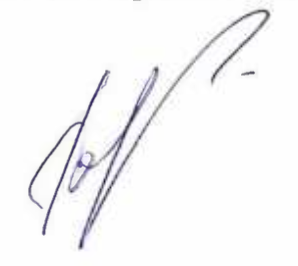 Правила внутреннего распорядка1.Общее положениеВнутренний распорядок работы ГБУЗ «Морозовская ДГКБ ДЗМ» для Пациентов регламентируется настоящими правилами, утверждаемыми главным врачом стационара. Правилами внутреннего распорядка ГБУЗ «Морозовская ДГКБ ДЗМ» обязательны для Пациентов, находящихся в учреждении, их Законных представителей и Посетителей.Факт ознакомления Пациента, Законного представителя ребенка с «Правилами внутреннего распорядка», правилами хранения продуктов питания, правилами поведения в отделении подтверждается его собственноручной подписью в истории болезни.Необходимость соблюдения «Правил внутреннего распорядка» регулируется Федеральным законом Российской Федерации №323-Ф3 от 21.11.2011г. (глава 2, Основные принцами охраны здоровья, глава 4, Права и обязанности граждан в сфере охраны здоровья) и №326-Ф3 «Об обязательном медицинском страховании РФ».Правила внутреннего распорядка включают:порядок обращения Пациента в стационар;порядок госпитализации и выписки;права и обязанности пациента;правила посещения пациентов в отделениях;правила приема передач и хранения продуктов в отделениях;-правила пребывания в учреждении Пациентов и их Законных представителей, осуществляющих за ними уход;права пациентов, обязанности пациентов, распорядок дня в отделениях;порядок разрешения конфликтных ситуаций между Больницей и Пациентом;порядок предоставления информации о состоянии здоровья пациента;другие сведения, важные для реализации прав пациента.Настоящие Правила обязательны для Персонала, Пациентов, Законных представителей, а также иных лиц, обратившихся в Больницу или его структурное подразделение, разработаны в целях реализации, предусмотренных Законом прав Пациента, создания наиболее благоприятных возможностей оказания пациенту своевременной медицинской помощи надлежащего объема и качества.Правила госпитализации и посещения пациентов в отделенияхВ стационар учреждения госпитализируются дети в возрасте от периода новорожденности до 17 лет 11мес. 29 дней.Возрастной состав госпитализируемых детей зависит от профиля отделения. Новорожденные дети госпитализируются только в отделения неонатального профиля.Правила госпитализации регулируются федеральным и региональным законодательством, приказами Министерства здравоохранения Российской Федерации и Департамента здравоохранения города Москвы.В плановом порядке дети госпитализируются в стационар с согласия и в сопровождении (Законных представителей).Иностранным гражданам медицинская помощь в плановой форме оказывается при условии представления письменных гарантий исполнения обязательств по оплате фактической стоимости медицинских услуг или предоплаты медицинских услуг, исходя из предполагаемого объема предоставления этих услуг.Исключением являются случаи, когда граждане являются застрахованными лицами в соответствии с Федеральным законом «Об обязательном медицинском страховании в Российской Федерации», а также предъявления необходимой медицинской документации - выписка из истории болезни, данные клинических, рентгенологических, лабораторных и другихисследований, при их наличии (Постановление Правительства РФ от 6 марта 2013г. №186 (с изменениями от 25.11.2022)).В случаях, когда необходима экстренная госпитализация ребенка, находящегося без сопровождения Законных представителей, а медицинское вмешательство неотложно, вопрос о его проведении в интересах ребенка решает консилиум, с последующим уведомлением Законных представителей ребенка.В случае отсутствия контакта с Законными представителями ребенка в течении 3 суток, информация о ребенке передается в органы опеки по месту жительства (или обнаружения) ребенка.Администрация учреждения не обеспечивает въезд личного автотранспорта на территорию больницы для госпитализации и посещения больных, за исключением случаев самостоятельной доставки тяжелых больных для оказания экстренной медицинской помощи.Посещения Пациентов, находящихся в учреждении без родителей, осуществляются в указанных администрацией отделений местах ежедневно с 11.00 до 13.00 и с 17.00 до 19.00 часов.Одновременно в отделение к Пациенту допускается не более одного Посетителя старше 18 лет.Категорически запрещены посещения больных детей посторонними лицами, в том числе родственниками, до 18 лет (СанПиН 2.1.3678-20 "Санитарно-эпидемиологические требования к эксплуатации помещений, зданий, сооружений, оборудования и транспорта, а также условиям деятельности хозяйствующих субъектов, осуществляющих продажу товаров, выполнение работ или оказание услуг").Пропуск на посещение выдается Старшей медицинской сестрой отделения или Заведующим отделением, где находится пациент.Посещение осуществляется в сменной обуви или бахилах, верхняя одежда сдается в гардероб.Не допускаются в отделения лица с признаками алкогольного или иного вида опьянения.В учреждение не рекомендуется приносить и передавать ценные вещи, в случае их пропажи Администрация отделения и Больницы ответственности не несет.Пациентам, их Законным представителям, Посетителям следует бережно относиться к имуществу учреждения.В случае причинения ущерба любому виду имущества (уничтожение, порча, повреждение и т.д.) Родители или родственники пациента обязаны возместить все убытки (ст. 1064, 1082 Гражданского кодекса Российской Федерации).В отделениях запрещены шумные игры и громкий разговор, перемещения бегом, телефонные звонки должны быть в режиме «без звука» на все время пребывания в отделении.Пациентам и их посетителям запрещено свободное передвижение по палатам, боксам и отделениям корпуса, не указанным в пропуске.В палатах, коридорах и туалетах необходимо соблюдать чистоту.Следует относиться с уважением к медицинскому персоналу и обслуживающему персоналу учреждения.В помещениях и на лестничных клетках учреждения курить запрещено (Статья 12. «Запрет курения табака на отдельных территориях, в помещениях и на объектах», Федеральный закон №15-ФЗ от 23 февраля 2013 г.).В целях профилактики распространения инфекционных заболеваний запрещено посещение Пациентов Посетителями с признаками респираторных инфекционных заболеваний, а также посещение с детьми и подростками в возрасте до 18 лет.Выписка детей из стационара производится ежедневно с 14.00 до 18.00. При выписке должен присутствовать законный представитель ребенка с паспортом.Правила приема передач и хранения продуктов в отделенииПередачи принимаются в вестибюлях лечебных корпусов стационара ежедневно в часы беседы с врачом с 9:00 до 20:00 часов.В соответствии с Санитарно-эпидемиологическими правилами и нормативами СанПиН 2.1.3678-20 "Санитарно-эпидемиологические требования к эксплуатации помещений, зданий,сооружений, оборудования и транспорта, а также условиям деятельности хозяйствующих субъектов, осуществляющих продажу товаров, выполнение работ или оказание услуг" передачи разрешается передавать в полиэтиленовых пакетах с указанием: фамилии, имени пациента, номера отделения, номера палаты.Продукты и вещи, разрешенные для передачи пациентам и их законным представителям, находящимся в отделениях Больницы:предметы ухода (зубная щетка, зубная паста, мыло (жидкое), расческа, туалетная бумага, салфетки, подгузники, чашка, ложка);необходимый минимум сменной одежды, обеспечивающий опрятный вид ребенка;игрушки моющиеся, настольные игры, карандаши, бумага, фломастеры, книги;продукты питания:Список разрешенных для передачи и хранения пищевых продуктов в ГБУЗ «Морозовская ДГКБ ДЗМ» *Пищевые продукты в потребительской таре с указанием даты изготовления и срока годности, которые хранятся в холодильнике при температуре +2 - +4°СПищевые продукты, которые хранятся при комнатной температуре*С учетом характера заболевания для пациента могут быть предусмотрены ограничения в питании, поэтому лечебное питание необходимо согласовать с лечащим врачом.** Фрукты, овощи, бутылки и упаковки с продукцией должны быть тщательно вымыты.Список неразрешенных для передачи и хранения пищевых продуктов в ГБУЗ «Морозовская ДГКБ ДЗМ»Ежедневно дежурная медицинская сестра отделения проверяет соблюдение правил хранения и сроков годности пищевых продуктов, хранящихся в холодильниках отделения и тумбочках пациентов.Пищевые продукты с истекшим сроком годности (хранения), хранящиеся без упаковок, без указания фамилии пациента, а также имеющие признаки порчи изымаются в пищевые отходы немедленно (с хранением в течении суток для передачи родителям) (СанПиН 2.3.2.1324-03 «Гигиенические требования к срокам годности и условиях хранения пищевых продуктов»; СанПиН 2.3/2,4,3590-20 «Санитарно - эпидемиологические требования к организациям общественного питания населения»),Правила пребывания в учреждении пациентов и их законных представителей, осуществляющих за ними уходОдному из законных представителей больного предоставляется право на бесплатное, совместное нахождение с ребенком в стационаре спальное место - койка при наличии свободных коек или (или эквивалент - раскладное спальное место);при совместном нахождении с ребенком до 1 года кормящей матери предоставляется спальное место при поступлении в отделение;при совместном нахождении с ребенком до достижения им возраста четырех лет, ребенком - инвалидом и с ребенком старше 4-х лет при наличии медицинских показаний, плата за пребывание в стационаре не взимается. (Статья 51 Федерального закона от 21 ноября 2011 г. N 323-ФЗ «Об основах охраны здоровья граждан в Российской Федерации»);Необходимость совместного пребывания с пациентом старше 4 лет одного из законных представителей определяет заведующий отделением либо заместитель главного врача по медицинской части в индивидуальном порядке, с учетом возможностей отделения;Уход за пациентом законным представителем включает в себя кормление, переодевание, санитарно-гигиеническое обслуживание, сопровождение на медицинские процедуры;Пациенты и их законные представители, осуществляющие уход обязаны:Неукоснительно выполнять назначения лечащего врача, рекомендации и просьбы медицинского персонала;Соблюдать «Правила приема передач и хранения продуктов в отделениях», «Распорядок дня в отделениях»;Соблюдать чистоту и порядок в палате, коридорах, туалетах, территории больницы;Бережно относиться к имуществу учреждения. В случае причинения ущерба любому виду имущества (уничтожение, порча, повреждение и т.д.) родители или родственники пациента обязаны возместить все убытки (статьи 1064, 1082 Гражданского кодекса Российской Федерации);Производить зарядку телефонов с разрешения постовой медицинской сестры в специально отведенных местах недоступных детям и обеспеченным закрытым многогнездным удлинителем.При совместном пребывании с пациентом законные представители ребенка в случаях крайней необходимости могут покинуть отделение или учреждение (для оформления документов на ребенка, решения вопросов регистрации и т.п.) согласуют время и продолжительность отсутствия с лечащим врачом пациента или заведующим отделением, при этом ставят в известность дежурную медицинскую сестру.Законным представителям, осуществляющим уход за пациентами, запрещается:Занимать кровати, предназначенные для пациентов;Класть детей на кровати, предназначенные для взрослых;Хранить верхнюю одежду и обувь в палате, а личные вещи (одежда, полиэтиленовые пакеты, вещи для ребенка и т.д.) - на тумбочках, стульях, кроватях;Оставлять пациента без присмотра;Без разрешения палатной медсестры выходить из инфекционного бокса или палаты;Самовольно покидать отделение;Принимать передачи для других пациентов;Хранить продукты на окне в палате (подписанные продукты должны храниться в холодильнике);Хранить, принимать, и распространять лекарственные препараты, не прописанные врачом. Заменять лекарственные препараты, выписанные врачом;Пользоваться служебным телефоном в личных целях;4.5.11 .Стирать и сушить белье;Хранить в отделение детские коляски;Пользоваться в отделении кипятильниками, электронагревателями, электрочайниками;Устанавливать личную бытовую электроаппаратуру (телевизор и др.) без согласования с заведующим или старшей медицинской сестрой отделения.Пациентам и их законным представителям, осуществляющим уход, запрещено курить и распивать спиртные напитки в помещениях учреждения;О необходимости выдачи листка нетрудоспособности законный представитель ребенка, осуществляющий уход, сообщает лечащему врачу (старшей медицинской сестре отделения) в первый день пребывания в стационаре.Права Пациента и Законного представителяПри обращении за медицинской помощью и ее получении Пациент (законный представитель) имеет право на:Уважительное и гуманное отношение со стороны работников и других лиц, участвующих в оказании медицинской помощи;Получение информации о фамилии, имени, отчестве, должности и квалификации его лечащего врача и других должностных лиц, непосредственно участвующих в оказании ему медицинской помощи;Обследование, лечение и содержание в условиях, соответствующих санитарно - гигиеническим и противоэпидемическим требованиям;Перевод к другому лечащему врачу с разрешения заведующего отделением или главного врача учреждения;Обжалование поставленного диагноза, применяемых методов обследования и лечения, организации оказания медицинской помощи;Подписание добровольного информированного согласие на медицинское вмешательство в соответствии с законодательными актами;Отказ от оказания (прекращения) медицинской помощи, от госпитализации, за исключением случаев, предусмотренных законодательными актами;Обращение с жалобой к должностным лицам учреждения, а также к должностным лицам вышестоящей организации;Сохранение медицинскими работниками в тайне информации о факте его обращения за медицинской помощью, состоянии здоровья, диагнозе и иных сведений, полученных при его обследовании и лечении, за исключением случаев, предусмотренных законодательными актами;Право на получение в доступной форме полной информации о состоянии здоровья ребенка, применяемых методах диагностики и лечения, а также на выбор доверенных лиц, которым может быть передана информация о состоянии его здоровья;Допуск адвоката, священнослужителя, а также на предоставление условий для отправления религиозных обрядов, если это не нарушает правил внутреннего распорядка, санитарно-гигиенических и противоэпидемических требований.Получение в порядке, установленном законодательством Российской Федерации, застрахованным пациентам (законным представителям) листка временной нетрудоспособности, либо надлежаще оформленные справки установленной формы.Обязанности Пациента и Законного представителяПредъявить удостоверение личности, полис обязательного медицинского страхования, направление на госпитализацию и иную медицинскую документацию в соответствии с действующими нормативными актами при обращении за медицинской помощью, за исключением случаев оказания экстренной медицинской помощи.Оплатить в установленном порядке стоимость оказанных медицинских услуг в случаях если:а)	медицинские услуги не входят в территориальную программу государственных гарантий бесплатного оказания медицинской помощи;б)	гражданин не застрахован в системе ОМС (ДМС);в)	пациент является иностранным гражданином, либо без гражданства (за исключением экстренной медицинской помощи до устранения угрозы для жизни);г)	в иных случаях в соответствии с законодательством Российской Федерации.Соблюдать правила внутреннего распорядка учреждения, (статья 16 ФЗ № 326 «Об обязательном медицинском страховании в Российской Федерации»).Соблюдать внутренний распорядок работы учреждения, тишину, чистоту и порядок;Исполнять требования пожарной безопасности. При обнаружении источников пожара, иных источников, угрожающих общественной безопасности, пациент должен немедленно сообщить об этом дежурному персоналу;Выполнять требования и предписания лечащего врача и сестринского персонала; сотрудничать с лечащим врачом на всех этапах оказания медицинской помощи; уважительно относиться к медицинскому персоналу;проявлять доброжелательное и вежливое отношение к другим пациентам;предупреждать медсестру в случае необходимости выхода за территорию отделения;бережно относиться к имуществу учреждения и других пациентов.соблюдать санитарно-гигиенические нормы пользования бытовыми коммуникациями (холодильник, душ, санузел);соблюдать лечебно-охранительный режим, в том числе предписанный лечащим врачом;своевременно ставить в известность дежурный медицинский персонал об ухудшении состояния здоровья.Распорядок и режим дня в отделенияхРежим дня: 06.30 - 07.00 Пробуждение.07.00 - 07.15 Измерение температуры тела.07.15 - 07.45 Утренний туалет.07.45 - 09.00 Выполнение утренних назначений.09.00 - 09.30 Завтрак.09.30- 10.30 Врачебный обход.10.30 - 13.00 Перевязка и другие лечебные процедуры.13.00- 14 00 Обед.14.00- 16.00 Тихий час.16.00- 16.15 Измерение температуры.16.15-16.30 Полдник.18.00- 18.30 Ужин.20.00 - 20.30 Выполнение вечерних назначений.20.30-21.00 Гигиенические процедуры.21.00 Ночной сон 7.2 . Режим дня может быть изменен в зависимости от профиля отделенияВремя проведения медицинских процедур осуществляется согласно назначениям лечащего врача.За нарушение режима и Правил внутреннего распорядка стационара Пациент (Законный представитель) может быть досрочно выписан с соответствующей отметкой в больничном листке или справке.Предоставление сведенийСведения о состоянии здоровья пациентов предоставляются лечащими врачами только законным представителям в личной беседе (ст. 22 Федерального закона от 21 ноября 2011 г. N 323-ФЗ "Об основах охраны здоровья граждан в Российской Федерации").8.2.Законными представителями несовершеннолетнего являются родители, усыновители, опекуны, попечители, представители учреждений, на попечении которых находится несовершеннолетний (пункт 1 статьи 56 Семейного кодекса Российской Федерации; Федеральный закон от 24 апреля 2008 г. № 48-ФЗ «Об опеке и попечительстве).Сведения о состоянии здоровья ребенка другим родственникам (в том числе бабушкам и дедушкам) предоставляются только с письменного разрешения законных представителей.Сведения о детях, поступивших в отделение реанимации и интенсивной терапии, даёт дежурный врач анестезиолог - реаниматолог в течение первых суток, находящихся на лечении в отделении, ежедневно с 12:00 до 13:00 в вестибюле отделения.Сведения о детях поступивших экстренно в хирургические отделения даёт дежурный врач на следующий день с 11:00 до 12:00 в вестибюле отделения.Сведения о текущем состоянии ребёнка даёт лечащий врач с 12:00 до 13:00Посещение детей ежедневно с 11:00 до 13:00 и 17:00 до 19:00 в отделениях стационара. В отделении реанимации посещения пациентов по индивидуальному графику.В случае изменения места предоставления сведений в связи с проведением ремонтных работ и иными производственными обстоятельствами, информация о новом месте доводится в установленном порядке работниками приемного отделения либо отделения, где пребывает пациент.Плановая выписка детей проводится с 14:00 до 18:00 или в индивидуальном порядке по согласованию с лечащим врачом. При выписке родителям или законному представителю необходимо предъявить паспорт медицинской сестре.Законными представителями несовершеннолетнего в учреждении являются:Родители, усыновители, опекуны, попечители, представители учреждений, на попечении которых находится несовершеннолетний (далее - законный представитель) (пункт 1 статьи 56 Семейного кодекса Российской Федерации; Федеральный закон от 24 апреля 2008 г. № 48-ФЗ «Об опеке и попечительстве).При несоблюдении Пациентом, Законным представителем, осуществляющим уход за пациентом, а также посетителем, нарушающим настоящие правила внутреннего распорядка и предписаний лечащего врача, администрация ГБУЗ "Морозовская ДГКБ ДЗМ" оставляет за собой право ограничить совместное пребывание законного представителя с пациентом или ограничить посещение пациента.За грубое нарушение правил внутреннего распорядка больным (законным представителем) администрация оставляет за собой право выписки пациента, если это не угрожает его жизни и здоровью.Попытка передачи денег за оказываемые услуги персоналу учреждения может быть квалифицирована как попытка дача взятки и преследуется законом РФ (ст.290 УК РФ).Соки фруктовые и овощные в упаковке ТЕТРАПАКДо 1 л, срок годности, указанный на упаковкеСвежие фрукты и ягоды в отдельном полиэтиленовом пакете от остальных продуктов**0,5 кг, хранение 2-3 дняОвощи свежие (помидор, огурцы, сладкий перец) в отдельном полиэтиленовом пакете от остальных продуктов (кроме хирургических отделений) **0,5 кг, хранение 2-3 дняМолоко пастеризованное в упаковке ТЕТРАПАК 2,5%-3,2% (кроме хирургических отделений)0,5 л, срок годности, указанный на упаковкеКисломолочные напитки (кефир, питьевой йогурт и т.д.) в фабричной упаковке 2,5%-3,2%0,5 л, срок годности, указанный на упаковкеБаранки, сушки, печенье в потребительской упаковке изготовителядо 0,2 кг, срок годности, указанный на упаковкеКонфеты не шоколадные в фабричной обёртке, зефир не шоколадный, пастила.до 0,2 кг, срок годности, указанный на упаковкеЧай	в	потребительской упаковкеизготовителя1 упак. 100 г., срок годности, указанный на упаковкеСахар-рафинад, сахар-песок100	г., срок годности,указанный на упаковкеВода питьевая (негазированная) в стеклянных или полимерных бутылках с завинчивающейся крышкойдо 2 литров, срок годности, указанный на упаковкеПищевая продукция без маркировки и (или) с истекшими сроками годности и (или) признаками недоброкачественности.Пищевая продукция домашнего (не промышленного) изготовления.КонсервыКремовые кондитерские изделия (пирожные и торты)Творог из непастеризованного молока, фляжный творогГрибы и продукты (кулинарные изделия), из них приготовленныеКвасСырокопченые мясные гастрономические изделия и колбасыЖареная во фритюре пищевая продукция и продукция общественного питания.Уксус, горчица, хрен, перец острый (красный, черный) и другие острыеОстрые соусы, кетчупы, майонез, маринованные овощи и фруктыКофе натуральный; тонизирующие напитки (в том числе энергетические)Газированные напитки; газированная вода питьеваяМолочные продукты, мороженое на основе растительных жировМолочные продукты с содержанием этанола (более 0,5%)Холодные напитки и морсы (без термической обработки) из плодово-ягодного сырьяЯдро абрикосовой косточки, арахисЖевательная резинкаКарамель, в том числе леденцыКартофельные и кукурузные чипсы, снеки, иной джанкфудМолоко и молочные напитки, стерилизованные менее 2,5% и более 3,5% жирности; кисломолочные напитки менее 2,5% и более 3,5% жирностиГотовые кулинарные блюда, не входящие в меню текущего дня, реализуемые через буфет, а также фастфуд